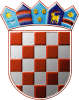 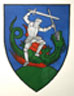         REPUBLIKA HRVATSKA       MEĐIMURSKA ŽUPANIJAOPĆINA SVETI JURAJ NA BREGUPOVJERENSTVO ZA PROVEDBU NATJEČAJAKLASA:112-02/21-01/01URBROJ:2109/16-21-17Pleškovec, 16. travnja 2021.Na temelju članka 19. - 22. Zakona o  službenicima i namještenicima  u lokalnoj  i područnoj (regionalnoj) samoupravi („Narodne novine“, broj 86/08., 61/11., 04/18. i 112/19), Povjerenstvo za provedbu   natječaja   za prijam  u  radni  odnos  službenika u  Jedinstveni  upravni odjel Općine Sveti Juraj na Bregu na  radno  mjesto komunalni redar, dana 15. travnja 2021. godine objavljuje
POZIV
na prethodnu provjeru znanja i sposobnosti (pisano testiranje)Povjerenstvo za provedbu natječaja utvrdilo je da pisanom testiranju za prijam  u  radni  odnos  službenika  u  Jedinstveni  upravni odjel Općine Sveti Juraj na Bregu na  radno mjesto komunalni redar mogu pristupiti sljedeći kandidati:Kandidati pozvani na pisano testiranje (navedeni u točci I.) trebaju se javiti u Jedinstvenu upravni odjel Općine Sveti Juraj na Bregu, Pleškovec 29, dana 22. travnja 2021. godine u 09:00 sati. Na testiranje je potrebno ponijeti odgovarajuću identifikacijsku ispravu (osobnu               iskaznicu ili putovnicu).            Ne postoji mogućnost naknadnog pisanog testiranja, bez obzira na razloge koji    	eventualno priječe da se testiranju pristupi u naznačeno vrijeme.        Smatra  se  da  je  kandidat,  koji  se  navedenog  dana  ne  odazove  do 09:00 sati,  bez  obzira na   razloge,  privukao  prijavu na natječaj. Smatrat će se da je prijavu  povukao  i kandidat koji na pisanom testiranju remeti mir i/ili pravila ponašanja na testiranju s kojima će biti upoznat, kao i kandidat koji ne predoči identifikacijsku ispravu. Prethodna provjera znanja i sposobnostiPrethodna provjera znanja i sposobnosti kandidata obavlja se putem pisanog testiranja i intervjua. Rezultati pisanog testiranja biti će objavljeni 23. travnja 2021. godine na oglasnoj ploči i web stranicama Općine Sveti Juraj na Bregu. Intervju se provodi samo s kandidatom koji ostvari najmanje 50% bodova na pisanom testiranju, isti će biti obaviješteni o vremenu održavanja intervjua.Povjerenstvo kroz razgovor sa kandidatom utvrđuje interese, profesionalne ciljeve i motivacije kandidata za rad u Općini Sveti Juraj na Bregu. Rezultati intervjua boduju se na isti način kao i pisano testiranje.Pravni izvori za pripremanje kandidata za pisano testiranje:Testiranje se sastoji od:1. LOKALNA SAMOUPRAVAZakon o općem upravnom postupku („Narodne novine“, broj 47/09.)Članci od 1 do 122-   Zakon o lokalnoj i područnoj (regionalnoj) samoupravi („Narodne novine“, broj 33/01, 60/01, 129/05., 109/07., 125/08, 36/09., 150/11., 144/12., 19/13., 137/15., 123/17., 98/19. i 144/20.)            a)  Članci od 3 do 6      	 -     Uredba o uredskom poslovanju („Narodne novine“, broj 07/09.)             a) Članci od 1 do 65Statut Općine Sveti Juraj na Bregu („Službeni glasnik Međimurske županije“ broj 11/20.)Članci od 1. do 8.Članci od 30. do 35.Članci od 47. do 50.          2. STRUČNI DIO Zakon o komunalnom gospodarstvu („Narodne novine“, broj 68/18., 110/18. i 32/20.)         3. INFORMATIČKA PISMENOSTa)  WORD b)  EXELPravila testiranja:Po dolasku na provjeru znanja, od kandidata će biti zatraženo predočavanje odgovarajuće identifikacijske isprave radi utvrđivanja identiteta. Testiranju ne mogu pristupiti kandidati koji ne mogu dokazati identitet.Po utvrđivanju identiteta kandidatu će biti podijeljena pitanja za pisano testiranje. Pisano testiranje traje maksimalno 60 minuta.Za vrijeme pisanog testiranja  nije dopušteno:koristiti se bilo kakvom literaturom odnosno bilješkama,koristiti mobitel ili druga komunikacijska sredstva,napuštati prostoriju u kojoj se provjera odvija,razgovarati s ostalim kandidatima.Ovaj poziv objavljuje se na oglasnoj ploči i na Internet stranici Općine Sveti Juraj na Bregu. Povjerenstvo za provedbu natječajaBROJIME I PREZIME KANDIDATA01.KRISTIJAN MATOŠA02.ANJA ŠKVORC03.MARIJAN KOVAČIĆ04.SINIŠA PERKO